
Развитие речи – одна из важнейших задач воспитания детей дошкольного возраста. Решение этой задачи предполагает совершенствование звуковой стороны речи ребенка, то есть произношения звуков, увеличение словарного запаса и формирование грамматического строя речи. 

Исследования показывают, какую большую работу проделывает ребенок, овладевая фонологическими средствами языка. Для усвоения отдельных звуков речи ребенку требуется разное время. Количество правильно произносимых речевых звуков психологи связывают с расширением и активизацией словарного запаса. 

Интеллектуальное воспитание ребенка неразрывно связано с его правильно поставленной речью. Речь ребенка формируется и развивается на примере речи окружающих его близких и родных ему людей. Ребенок, начинающий понимать обращенную к нему речь взрослых, с раннего детства пытается воспроизводить звуки и слова, учится воспринимать окружающий мир, что влечет за собой развитие речи. Правильное и четкое произношение ребенку необходимо для того, чтобы его речь была понятной для окружающих, а неправильное произношение может мешать пониманию самим ребенком речи других. Некоторые родители считают, что звукопроизношение у ребенка развивается непроизвольно, и он самостоятельно, постепенно и непринужденно овладевает правильным произношением звуков, слов и т.д. На самом деле взрослые должны непосредственно участвовать в процессе формирования детской речи, так как речевые недостатки, укоренившись в детстве, в дальнейшем преодолеваются намного труднее и не позволяют ребенку полноценно развиваться. 

Если ребенок неправильно произносит отдельные звуки речи, то, следовательно, он неправильно выговаривает слова, строит предложения. Отсюда могут возникнуть трудности в общении ребенка со сверстниками и взрослыми: скоро он почувствует себя неполноценным, все чаще станет отмалчиваться, так постепенно будет развиваться неуверенность в себе. Такие дети, поступив в школу, очень часто плохо пишут и читают. 

Чем раньше будут приняты необходимые меры для улучшения речевого развития ребенка, тем полноценнее будет и его общее развитие. Кроме того, непринятие современных мер по формированию по формированию правильного звукопроизношения ведет к тому, что у ребенка при произнесении ряда звуков закрепится неправильная артикуляция (положение органов), и исправить этот недостаток в дальнейшем будет довольно сложно. 

Уважаемые родители, своевременно обращайтесь за помощью к специалистам! 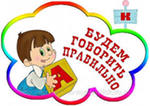 